RESSAM İBRAHİM ÇALLI ORTAOKULU ÖĞRENCİLERİ PROJE PANOSUNU HAZIRLIYORTürkçe öğretmeni E.Çilem ÖZKARA ‘nın yürüttüğü ‘’Mikrofon Bende ‘’eTwinning projesi kapsamında düzenlenen etkinlikler okul panosu hazırlama etkinliği ile devam ediyor.Öğrencilerin özenli ve istekli çalışmaları sonucunda çocuk hakları ile ilgili olan okul panosu hazırlanmış ve etkinlik  tamamlanmıştır.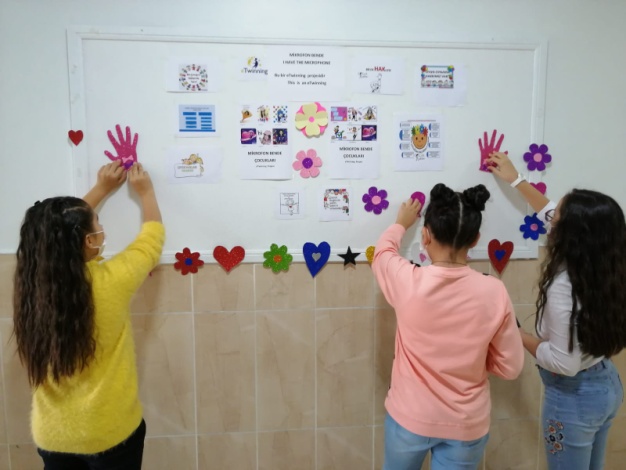 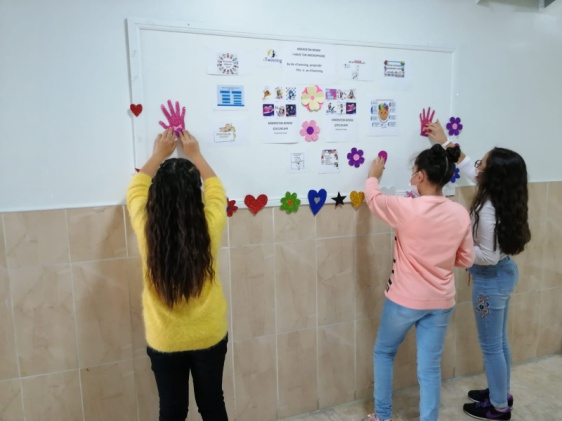 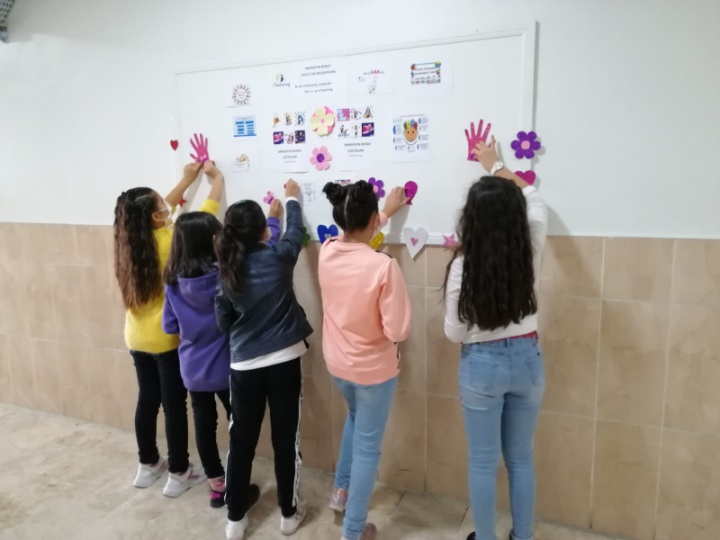 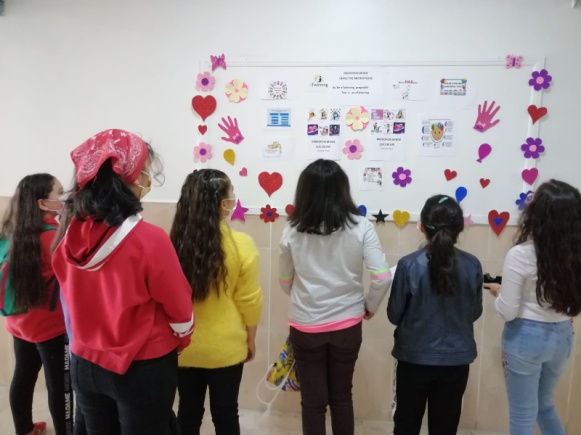 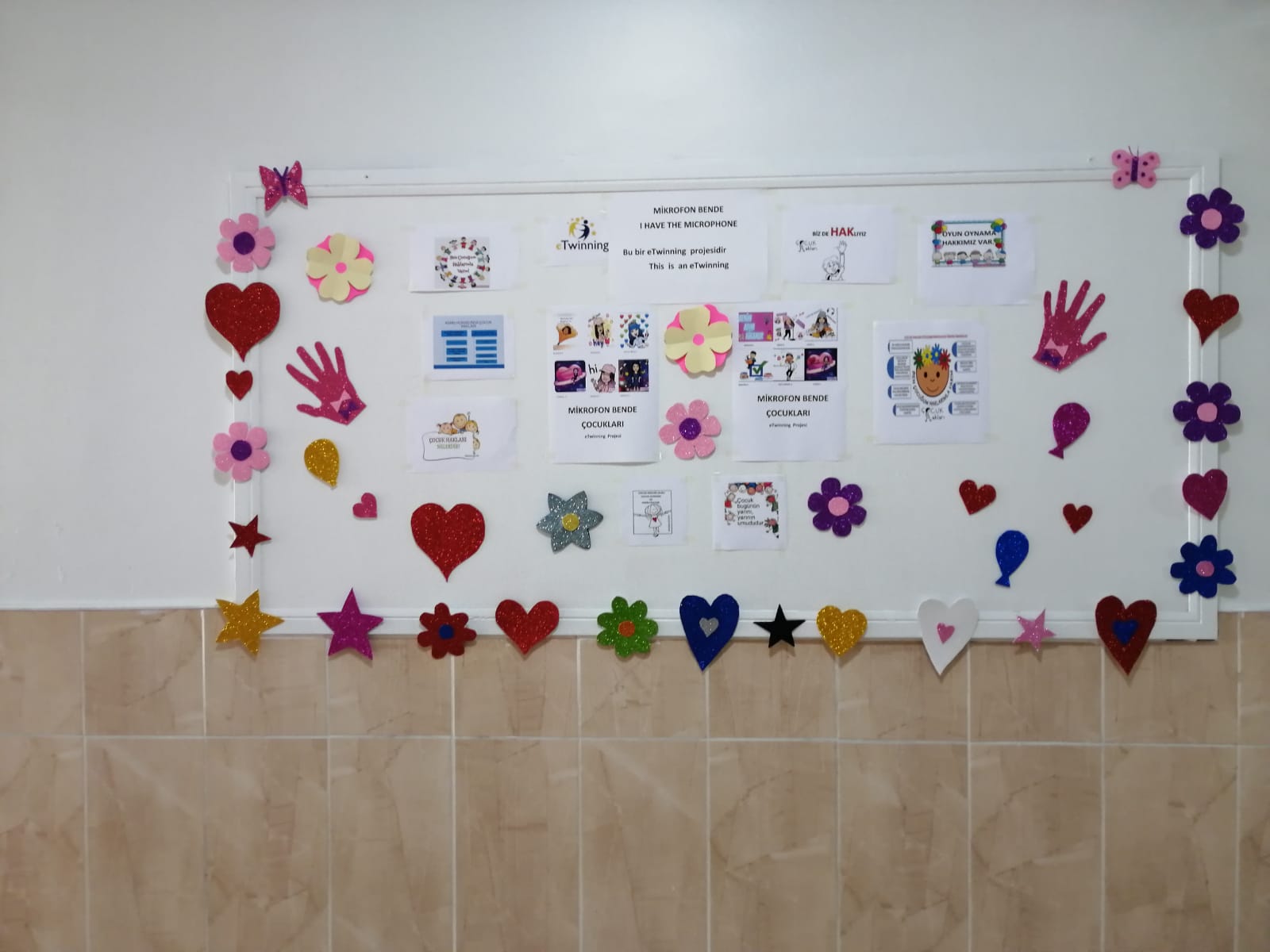 